Конспект  открытого  занятияв  подготовительной группе                         « Что  такое  деньги?»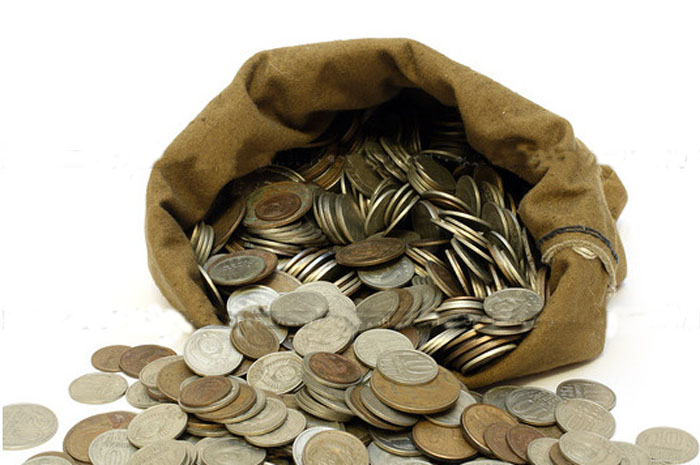  Разработала: Хрулева Н.В.ВоспитательШушенское2016Цель: Формировать  уважительное  отношение  к  государственным  символам.Познакомить  детей  с  назначением  и  использованием  денег.Рассказать  о  роли  банков. Стимулировать  проявление познавательного  интереса  к   истории. 
Задачи: Формировать  навыки  применения    полученных  знаний  в  игровой  деятельности.  Учить быть  бережливыми  и  экономными.Оборудование: сундучок, монеты, купюры, маски  Крокодила  Гены, Чебурашки,  Шапокляк,  кошелек, карточки  на  которых  нарисованы : туча, солнце, конфета, мяч, сапоги,  чистые  листы  бумаги,  простой  карандаш,  изображение  герба  России,  картинки  с  державой  и  скипетром,  фотографии  монет  Франции,  Китая,  Великобритании,  России, кукла  Буратино, фигурка  свинки,  коровы, мешочек, картинка  баночки  с  медом,  картинка  туфлей, 3  ракушки,  копилка.Игра  рабочего  настроя « На  кого смотрю»Задание  заключается  в  том, что  тот  на  кого  посмотрю  должен  сесть.  Задание  завершается  словом  «Спасибо»  Воспитатель:   Ребята, смотрите, что  у  нас  тут  стоит? Сундучок. Давайте  попробуем  его  открыть  и  посмотрим  что  там  лежит. Он  не  открывается. Для  того  чтобы  сундучок  открылся  вам  нужно вспомнить  сказки  где  говориться  о  деньгах (Чуковский «Муха  Цокотуха»,  Толстой  «Буратино», р.н.с. «Умный  работник»,  Братья  Гримм  «Выгодное  дело»)                                                                                                                 Воспитатель:  Молодцы  ребята  сколько  сказок  вспомнили. Открываю  сундучок  и  показываю  содержимое.                                                                                                                  Воспитатель:  Что  это  ребята?                                                                                                                                                                                  Дети: Деньги                                                                                                                                                                     Воспитатель:  Правильно  деньги. Деньги бумажные, они называются «купюра» и  железные деньги, это «монеты». Всем вам приходилось иметь дело с деньгами. Что такое деньги?  Ответы  детей

Воспитатель: Деньги – это такой предмет, за который можно все купить. Например, пальто можно приобрести за несколько купюр, а хлеб можно купить за несколько монет. Деньги выдают людям за их труд – это заработная плата. Чтобы каждый мог покупать то, что ему нужно. 

Воспитатель: За что люди получают зарплату? 
Дети:  Плата  за  труд 
Воспитатель: Правильно, деньги люди получают не просто так, а за выполненную работу. 
Воспитатель: Сейчас я расскажу вам сказку Э. Успенского «Бизнес Крокодила Гены».  Проводится  инсценировка, помогают  мне  в  этом  дети.  Они  надевают  маски  старухи  Шапокляк,  Крокодила  Гены,  Чебурашки.     Подружились  как-то  старуха Шапокляк, Крокодил  Гена, Чебурашка и стали они  жить вместе. И все у них получалось: крокодил Гена на работу в зоопарк устроился, получал за это заработную плату, Чебурашка учился в летной школе, чтобы стать пилотом. За учебу Чебурашке платили стипендию. Старуха Шапокляк не работала. Вела домашнее хозяйство и получала пенсию. Все  полученные  деньги  они  складывали  в  один  общий  кошелек  это  был  их  общий  доход,  на которые  они  покупали  различные  продукты  и  вещи.Воспитатель:  Как  вы  думаете, ребята, как  можно  назвать  все  деньги,  которые  получает  семья  Крокодила  Гены?Воспитатель:  Правильно, доход  семьи  Крокодила  Гены. Для чего нужны деньги в семье?
Дети: Чтобы ходить в магазин и покупать.Воспитатель:   Спасибо  моим  помощникам. Давайте  попробуем  решить  задачу:  Мама  дала  Варе  3  рубля  и Феде  4  рубля.  Могут  ли  ребята  купить  фломастеры  по  цене 8  рублей? Дети:  Нет,  не  могут  т.к.  у  них  всего  7  рублей,  не  хватает  1  рубля. Воспитатель: У  Вовы  было  8  рублей, он  купил  в  магазине  мороженое  за  3  рубля.  К  нему  подошел  его  друг  Егор.  Скажите, ребята,  может  ли  Вова  угостить  друга  мороженым?Дети :  Да,  может.  И  у  него  еще  останется 2  рубля. Воспитатель : А  теперь  пройдите  к  столам ( работа с карточками, стоя). Ребята  вам  нужно  зачеркнуть  те предметы, которые  нельзя купить в магазине (на карточках нарисованы: тучка, солнце, конфета, мяч, эскимо, футболка, сапоги, хлеб). Что  у  вас  получилось?( Работа  малыми  группами) : проверку выполненного  задания  проводят  дети.Ответы  детей.Воспитатель: Ребята,  посмотрите  еще  раз  на  свои  карточки  и   скажите,  что  нельзя  купить  за  деньги?Дети: Тучку и  солнце. Воспитатель:  Все  верно.  А  сейчас  ребята  я  прошу  вас  пройти  к  стульчикам.Сейчас  я  вам  раздам  монетки.  Вы  их  поверните  так,  чтобы  цифра  смотрела  на  вас,  внимательно  рассмотрите.  Эта  часть  монетки  называется  решкой.  Воспитатель: А  теперь  переверните  монетку  другой  стороной,  что  вы  видите? Дети: ГербВоспитатель:   Правильно. Эта  часть  монетки  так  и  называется  орлом.  Как и  все  государства  в  мире,  наша  страна  имеет  свои  отличительные  знаки.  Какие?Дети: Герб,  флаг,  гимн.Воспитатель:  Давайте, ребята,  рассмотрим  герб  нашего  государства. Герб -  это  эмблема. Кто  изображен  на  гербе  России?Дети:  ОрелВоспитатель :  Все  верно,  золотой  двуглавый  орел  изображен  на  фоне  щита  красного  цвета. Орел – это  бесстрашная,  гордая,  свободная  птица.  Одна  его  голова  смотрит  на  восток,  другая -  на  запад.  Таким  образом  он  зорко  наблюдает  за  необъятными  просторами  нашей  Родины.  А  еще  орел  очень  заботится  о  своих  птенцах.  Посмотрите,  как  раскрыл  свои  крылья  наш  орел  над  всей  Россией,  как  будто  он  хочет  закрыть,  защитить,  своих  граждан  от  всех  бед  и  напастей.Посмотрите,  ребята,  что  держит  орел  в  правой  лапе?Ответы  детей.Воспитатель:  Это  скипетр. (Показать  фото) Скипетр – жезл,  украшенный  затейливой  резьбой,  золотом,  драгоценными  камнями.  Он  указывает, что  нужно  делать,  чтобы  государство  было  сильным  и  богатым.Воспитатель:  Что  держит  орел в  левой  лапе?Ответы  детей.Воспитатель: Это  держава. Она  представляет  собой  золотой  шар  с  крестом  наверху.  Тот, кто  управляет  государством,  должен  охранять, «держать»  его.На  груди  орла  помещен  красный  щит,  на  нем  изображен  Георгий  Победоносец. Георгий – это  герой,  защитник,  он  сразился  с  драконом  и  победил  его.  Георгий  служит  символом  всего доброго  и  светлого, он  поразил  черное  зло  в  образе  дракона.  Ребята,  мы  можем  сказать, что  наш  герб  символизирует победу  добра  над  злом?Дети: ДаВоспитатель:  Все  верно,  герб  России  символизирует  справедливость,  победу  добра  над  злом.  А  где  еще  можно  увидеть  герб  России?Дети: На  пограничных  столбах,  на  зданиях,  где  работает  правительство,  на  документах,  на  паспорте.Воспитатель:  Ребята,  я  сейчас  вам  покажу  фотографии  монет. (Показываю монеты  Франции – франк, Китая – юань, Великобритании – пенс, России -  рубль) Вы  на  них  внимательно  посмотрите  и  скажите  есть  ли  среди  них  монета  нашей  страны?  Как  вы  догадались?Ответы  детей.Воспитатель:  Молодцы,  ребята,  но  вы  наверно  устали.  Давайте  немного  отдохнём : двое детей  проводят  физминуткуМы  с  тобой".Для  начала  мы  с  тобой  крутим  только  головой.Корпусом  вращаем  тоже, это  мы, конечно  сможем,(повороты вправо и влево)А  теперь  мы  приседаем, мы  прекрасно  понимаем -Нужно  ноги  укреплять, раз, два, три, четыре, пять.Напоследок  потянулись  вверх  и в  стороны  прогнулись.От  разминки  раскраснелись  и  на  место  все  уселись.Воспитатель:  Ребята, к  нам  в  гости пришел   Буратино.  Он  нам хочет  что – то  предложить.  Предлагает  попутешествовать   с  ним  на  Машине  Времени. Садимся  в Машину  Времени. Буратино   нажимает  на  какую-то  кнопку  и  оказываемся... в  далёком  прошлом.  Мы  очень  удивились, т. к.  не  увидели  автобусов, троллейбусов, не  увидели  многоэтажных  домов. Люди  ездили  лишь  на  лошадях, а  дома  были маленькие  и  деревянные. Долго  пришлось  Буратино  идти  по  пыльной дороге  пешком. Его  ботинки  совсем  порвались, и  решил  он  купить  себе новые. Стал  он искать  магазин, но, оказывается, раньше  магазинов  не  было вовсе.Увидел  он  какую-то  площадь, а  на  ней  много  народу  собралось, как у нас на ярмарке. И  вот  что  Буратино  увидел  на  этом  базаре (провожу  инсценировку ).                                                                                                            Дед  Егор  привёл  свинку  продавать, а  бабка  Василина  привезла  мешок зерна. Нужно  бабке  свинку  купить, а  деду — зерна, чтобы  хлеб  дома испечь. А  денег  оказывается  раньше  не  было.  Как  вы  думаете, ребята,  что  же    нужно  сделать  бабке  Василине  и  деду  Егору?                                                        Дети: Поменяться                                                                                                    Буратино: Довольны  и  рады  дед  и  баба, что  приобрели  то, что  хотели.    Садимся  вместе  с  Буратино  в  Машину  Времени  и  переносимся  дальше. Снова  видим  базар, где  продают  корову, мёд, туфли. Приходит  дед  Тарас, ему нужно  купить  для  бабки  новые  туфли (они  стоят  три ракушки, корова — 10 ракушек, бочка мёду — 5 ракушек).  Дед  покупает  нужный  товар  и  отсчитывает  ракушки  вместо  денег.  Очень  удивился  Буратино.Воспитатель:  Вот  послушай,  Буратино,  что  я  расскажу. Раньше  вместо  денег    использовали  тот  товар, который  более  всего  был  необходим  людям. У  разных  народов  мира  роль денег  играли  самые  разные  товары: соль, ткани, медные браслеты, золотой песок, лошади, морские раковины и даже сушёная рыба. А  потом  вместо  денег  стали  использовать  медные пластины. Потом,  во  время  царей,   были  золотые,  серебряные  и  медные  монеты. Эти  монеты  были  самыми  разнообразными,  на  них  наносились изображения, например, портреты  царей.  В наше время такие монеты просто собирают, коллекционируют. А  в  такой  стране, как  Китай, монеты  делали  из коры  тутового  дерева, на  которые  ставили  царскую  печать. На  Руси  вместо монет  использовали  кусочки  кожи. Лишь  позднее  стали  использовать бумажные  деньги. В  наше  время  мы  пользуемся бумажными  купюрами  и  монетами.  Как  вы  думаете,  ребята,  какие  деньги  нам  дольше  служат:  бумажные  или  металлические?  Почему?                                                             Ответы  детей.                                                                                                            Буратино:  Как  все  интересно. Теперь  я  буду  знать  как  деньги  появились. Воспитатель : Буратино,  нам  нужно  вернуться  обратно  в детский  сад.  Буратино  нажимает  кнопку.                                                                                 Воспитатель:  Ну  вот  мы  в  детском саду.  Буратино,  а  ты  знаешь  где  люди  хранят  свои  сбережения?                                                                                          Буратино:  Конечно  знаю. Берешь  монетки,  выкапываешь  ямку  и  сажаешь  их, а  потом  ждешь  когда  вырастит  много -  много  монеток.                        Воспитатель: Нет,  Буратино, деньги  хранят  в  банке. В банках  хранят  не  только  деньги,  но и  золото, серебро,  платину,  драгоценные  камни. Буратино.  А ты  знаешь,  что  значит  быть  бережливым,  экономным?     Буратино:  Нет,  не  знаю.                                                                                Воспитатель: Давай  у  ребят  спросим.  Ребята  как  вы  думаете,  что  значит  быть бережливым  и экономным?                                                                          Ответы детей.                                                                                                  Воспитатель:  Вот  видишь, Буратино, сколько  знают  наши  ребята.           Буратино: Да  ребята много  знают,  но я  тут  вижу  какие – то  еще  интересные  картинки, а  я не  знаю  что  это?                                                                                  Воспитатель:  Так  ребята  тебе  сейчас  расскажут.                                                  Что  это? (Герб)                                                                                                                 Кто  изображен  на  гербе  России? (Двуглавый  орел)                                                        Что держит  орел  в  правой  лапе?  (Скипетр, жезл)                                                     Что  держит  орел  в  левой  лапе? (Державу, шар  с  крестом)                                              Можно  ли  сказать, что  герб  России  символизирует  победу  добра  над  злом? (да)Воспитатель: Ну  вот,  Буратино, ребята  тебе  все  и  рассказали. Я  хочу  предложить  ребятам  сделать  свой  маленький  «банк».  Как  вы  думаете,  что  у  меня  в  руке?  Показываю  копилку.  На  этом,  Буратино,  мы  заканчиваем  наше  занятие.  Сейчас  ребята  ни  много  отдохнут,  а  потом  мы  будем  делать «копилки».Приложения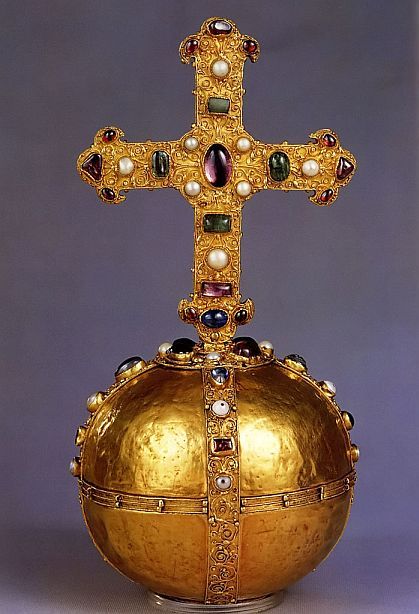 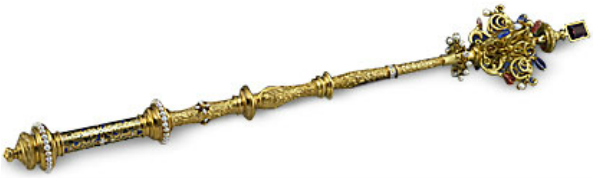 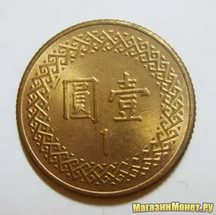 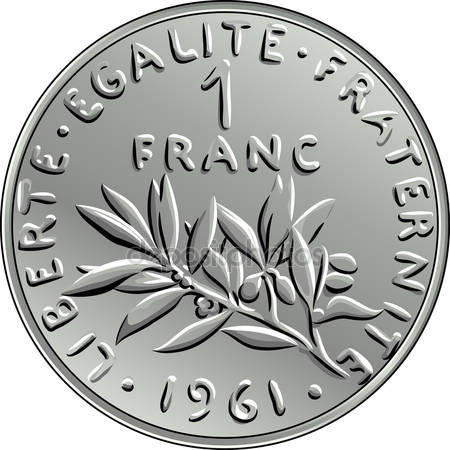 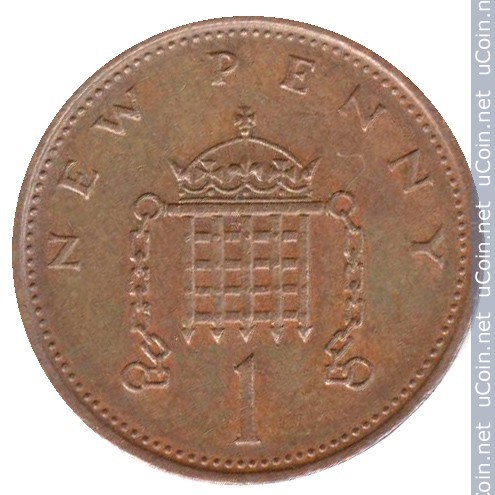 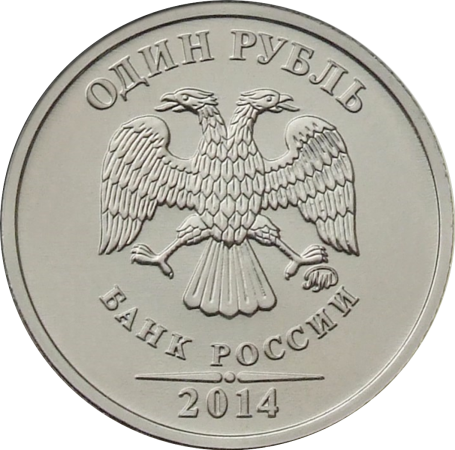 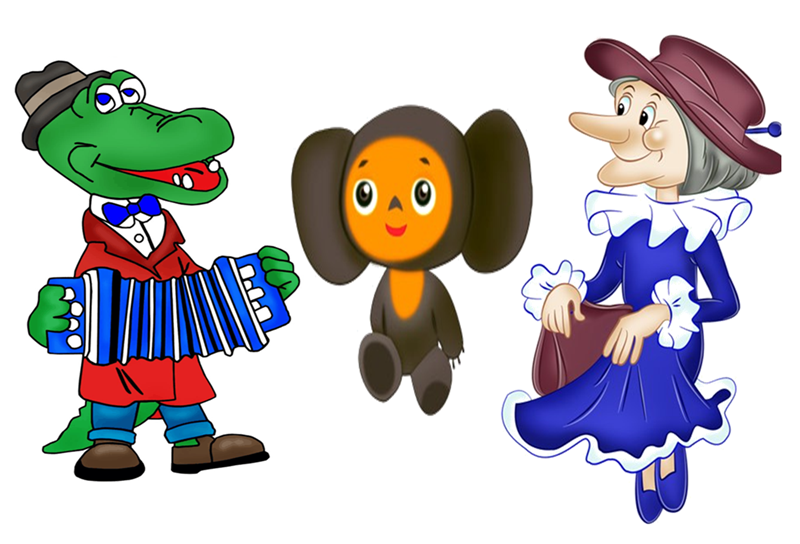 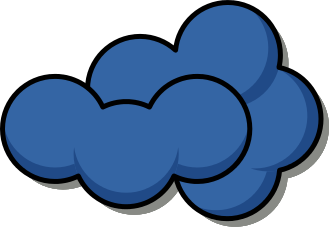 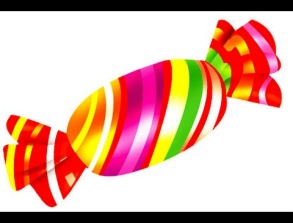 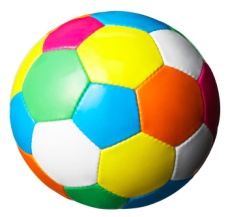 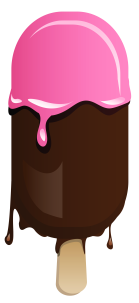 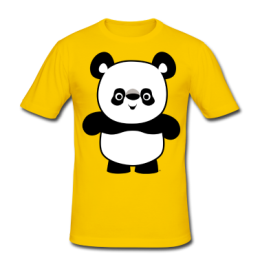 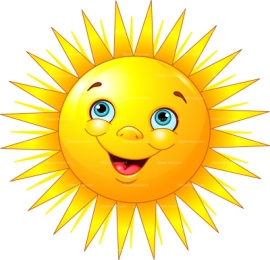 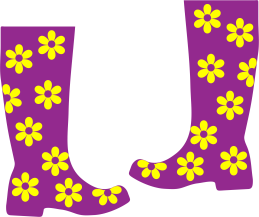 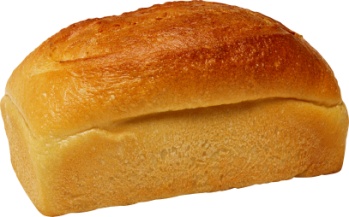 